Name_______________________ 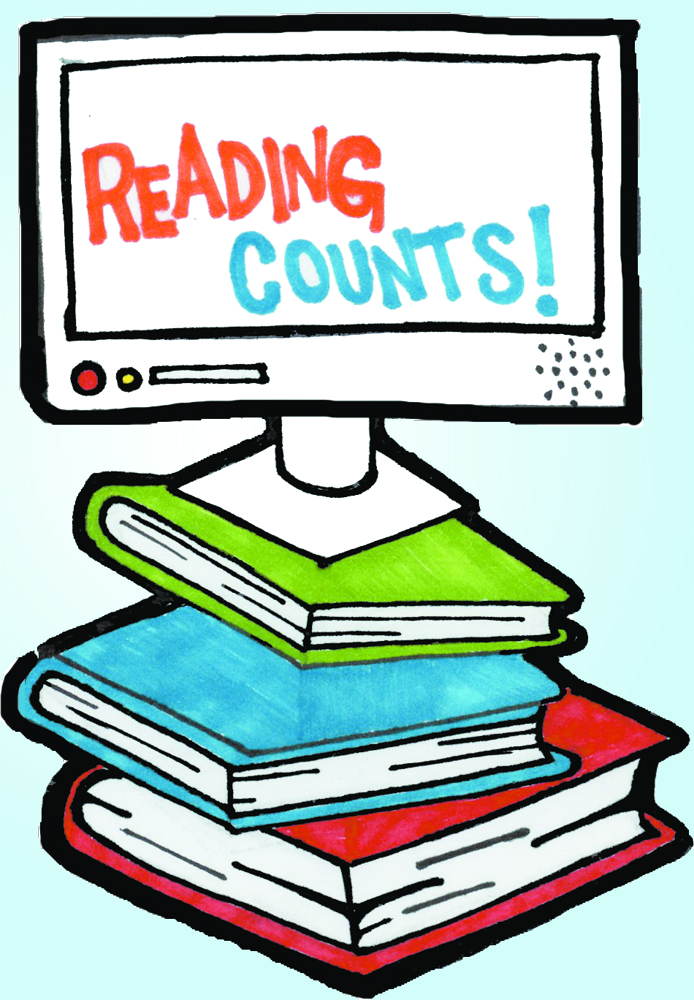              Reading Log Please read 15 minutes (or more) and record it on this sheet.  Have your parent sign it.  When you complete this entire log, turn it in to me and receive $1.00 towards your Reading Counts Cash!  Parents, please only sign once per day.  For example, 30 minutes of reading does not count two times.Keep this on the Homework side of your Take Home Folder.DateBook Title# MinutesReadParent Signature